№ п/пНаименование товараЕд. изм.Кол-воТехнические, функциональные характеристикиТехнические, функциональные характеристикиТехнические, функциональные характеристики№ п/пНаименование товараЕд. изм.Кол-воПоказатель (наименование комплектующего, технического параметра и т.п.)Показатель (наименование комплектующего, технического параметра и т.п.)Описание, значение1.Детский игровой комплекс №8ИД-08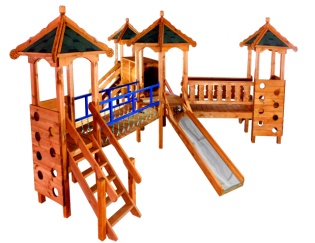 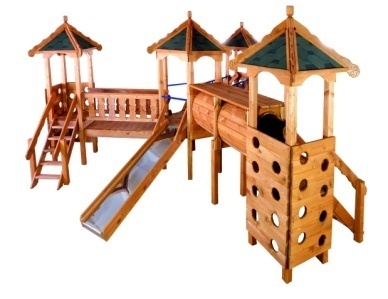 Шт. 11.Детский игровой комплекс №8ИД-08Шт. 1Высота (мм) Высота (мм) 30001.Детский игровой комплекс №8ИД-08Шт. 1Длина (мм)Длина (мм)75001.Детский игровой комплекс №8ИД-08Шт. 1Ширина (мм)Ширина (мм)65001.Детский игровой комплекс №8ИД-08Шт. 1Высота площадки (мм)Высота площадки (мм)9001.Детский игровой комплекс №8ИД-08Шт. 1Применяемые материалыПрименяемые материалыПрименяемые материалы1.Детский игровой комплекс №8ИД-08Шт. 1СтолбыВ кол-ве 22шт. Столб изготовлен из бруса сосновых пород естественной влажности 100*100мм. Нижняя часть столба покрыта битумной мастикой с последующим бетонированием.В кол-ве 22шт. Столб изготовлен из бруса сосновых пород естественной влажности 100*100мм. Нижняя часть столба покрыта битумной мастикой с последующим бетонированием.1.Детский игровой комплекс №8ИД-08Шт. 1ПолПол в кол-ве 4 шт., выполнен из опорного бруса толщиной 40мм. и укрыт доской сосновых пород естественной влажности с покрытием антисептиком «Акватекс»Пол в кол-ве 4 шт., выполнен из опорного бруса толщиной 40мм. и укрыт доской сосновых пород естественной влажности с покрытием антисептиком «Акватекс»1.Детский игровой комплекс №8ИД-08Шт. 1Горка скат Н-900мм.Горка в кол-ве 2шт. Изготовлен в виде цельной конструкции. Выполнен из цельного деревянного каркаса и укрыт цельным листом из нержавеющей стали.Горка в кол-ве 2шт. Изготовлен в виде цельной конструкции. Выполнен из цельного деревянного каркаса и укрыт цельным листом из нержавеющей стали.1.Детский игровой комплекс №8ИД-08Шт. 1Лаз труба Лаз в кол-ве 1шт. Лаз выполнен из каркаса толщиной 40мм. Каркас укрыт деревянной доской по всей длине изнутри по кругу.Лаз в кол-ве 1шт. Лаз выполнен из каркаса толщиной 40мм. Каркас укрыт деревянной доской по всей длине изнутри по кругу.1.Детский игровой комплекс №8ИД-08Шт. 1Качающийся мостик с периламиВ кол-ве 1 шт., изготовлен из деревянного бруса, короткозвенной цепи и металлических перил. Перила изготовлены из металлического профиля с п окраской термопластичной порошковой краской. На деревянный брус (ступени) крепится цепь, цепь приварена к металлическим перилам.В кол-ве 1 шт., изготовлен из деревянного бруса, короткозвенной цепи и металлических перил. Перила изготовлены из металлического профиля с п окраской термопластичной порошковой краской. На деревянный брус (ступени) крепится цепь, цепь приварена к металлическим перилам.1.Детский игровой комплекс №8ИД-08Шт. 1Мост переходВ кол-ве 1шт. Мост изготовлен из каркаса и укрывной доски. Каркас изготовлен из бруса толщиной 40мм. и покрыт доской 22мм.В кол-ве 1шт. Мост изготовлен из каркаса и укрывной доски. Каркас изготовлен из бруса толщиной 40мм. и покрыт доской 22мм.1.Детский игровой комплекс №8ИД-08Шт. 1Перила мостика перехода Перила в кол-ве 2шт. Перила изготовлены из деревянной доски сосновых пород  толщенной 22мм. Перила в кол-ве 2шт. Перила изготовлены из деревянной доски сосновых пород  толщенной 22мм.1.Детский игровой комплекс №8ИД-08Шт. 1Лаз вертикальный В кол-ве 4шт, выполнен  из доски сосновых пород естественной влажности толщенной 40мм  имеет прорези для рук и ног.В кол-ве 4шт, выполнен  из доски сосновых пород естественной влажности толщенной 40мм  имеет прорези для рук и ног.1.Детский игровой комплекс №8ИД-08Шт. 1Крыша четырёхскатнаяВ кол-ве 4 шт., выполнена из доски сосновых пород  естественной влажности и  четырех листов ОСБ с покрытием гибкой черепицей «Шинглас»В кол-ве 4 шт., выполнена из доски сосновых пород  естественной влажности и  четырех листов ОСБ с покрытием гибкой черепицей «Шинглас»1.Детский игровой комплекс №8ИД-08Шт. 1Лестница с перилами Н-900мм.В  кол-ве 3шт, выполнена из доски сосновых пород естественной влажности. с покрытием антисептиком "Акватекс"В  кол-ве 3шт, выполнена из доски сосновых пород естественной влажности. с покрытием антисептиком "Акватекс"1.Детский игровой комплекс №8ИД-08Шт. 1Металлическая перекладинаВ Кол-ве 2шт., изготовлена из металлической трубы Ф27мм и толщенной стенки 2.7мм. с покраской термопластичной порошковой краскойВ Кол-ве 2шт., изготовлена из металлической трубы Ф27мм и толщенной стенки 2.7мм. с покраской термопластичной порошковой краской1.Детский игровой комплекс №8ИД-08Шт. 1МатериалыДеревянный брус и доска сосновых парод естественной влажности тщательно отшлифованы  со всех сторон и покрашен в заводских условиях антисептиком "Акватекс".  Металл покрашен порошковой термопластичной краской, гибкая черепица "Шинглас", саморезы по дереву. ГОСТ Р 52169-2012, ГОСТ Р 52168-2012Деревянный брус и доска сосновых парод естественной влажности тщательно отшлифованы  со всех сторон и покрашен в заводских условиях антисептиком "Акватекс".  Металл покрашен порошковой термопластичной краской, гибкая черепица "Шинглас", саморезы по дереву. ГОСТ Р 52169-2012, ГОСТ Р 52168-2012